от 19 мая 2020 года										№ 404О подготовке проекта внесения изменений в Генеральный план 
городского округа город Шахунья Нижегородской областиВ соответствии со статьей 24 Градостроительного кодекса Российской Федерации, Федеральным законом от 06.10.2003 № 131-ФЗ «Об общих принципах организации местного самоуправления в Российской Федерации», Законом Нижегородской области от 23.12.2014 № 197-З «О перераспределении отдельных полномочий между органами местного самоуправления муниципальных образований Нижегородской области и органами государственной власти Нижегородской области», в целях приведения Генерального плана городского округа город Шахунья Нижегородской области в соответствие с требованиями действующего законодательства, обеспечения прав и законных интересов правообладателей земельных участков и объектов капитального строительства, руководствуясь Уставом городского округа город Шахунья Нижегородской области, администрация городского округа город Шахунья Нижегородской области  постановляет:Приступить к разработке проекта по внесению изменений в Генеральный план городского округа город Шахунья Нижегородской области, утвержденный решением Совета депутатов городского округа город Шахунья Нижегородской области 30.12.2013 № 26-1. Предложения по внесению изменений в Генеральный план городского округа город Шахунья Нижегородской области могут быть представлены в администрацию городского округа город Шахунья Нижегородской области в срок до 1 июля 2020 года.Настоящее постановление вступает в силу со дня его официального опубликования.Общему отделу администрации городского округа город Шахунья Нижегородской области обеспечить опубликование настоящего постановления в газете
«Знамя Труда» и размещение на официальном сайте администрации городского округа
город Шахунья Нижегородской области в информационно-телекоммуникационной сети «Интернет».Контроль за исполнением настоящего постановления возложить на заместителя главы администрации городского округа город Шахунья Нижегородской области Кузнецова С.А.Глава местного самоуправлениягородского округа город Шахунья						          Р.В.Кошелев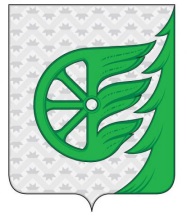 Администрация городского округа город ШахуньяНижегородской областиП О С Т А Н О В Л Е Н И Е